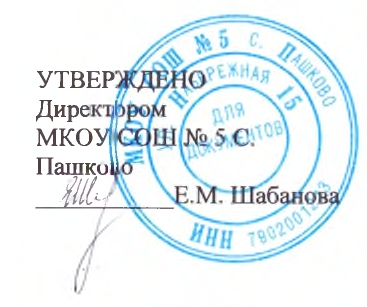 МЕНЮЗа счет федерального бюджета ЗАВТРАКДля 6-11 летНа 13.04.2021Наименование блюдаВыход, гБелки, гЖиры, гУглеводы, гЭнергит. ценность, ккалЦена, руб.Макаронные изделия отварные 2007,366,0235,79224,66,66Куриная голень 10018,2218,220,9434218,34Хлеб302,280,2414,7670,321,62Салат из моркови с яблоком1001,080,188,6240,4016,88Чай с лимоном20092,299,7536,964,49Сок2001,010,220,29235,19ИТОГО38,9527,1589,538006,2883,18